PONIEDZIAŁEK 30.10.WTOREK 31.10ŚRODA 1.11CZWARTEK 2.11.PIĄTEK 3.11.SOBOTA 4.11.NIEDZIELA 5.11.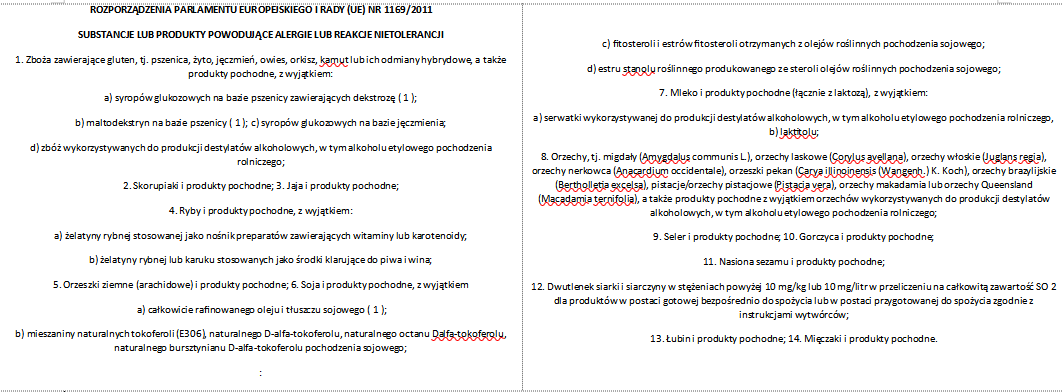 PosiłkiDieta podstawowa Dieta lekkostrawna Dieta lekkostrawna z ograniczeniem węglowodanów łatwoprzyswajalnych Dieta lekkostrawna  z ograniczeniem tłuszczów pochodzenia zwierzęcego ŚniadaniePasztetowa 60g(1,6,7,9) sałata masłowa 20g, ogórek 50g, masło 20g(7), bułka śniadaniowa (1), herbata 200ml 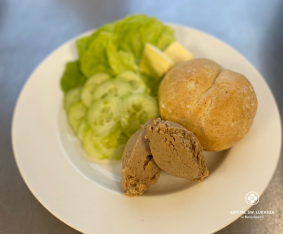 Pasztetowa 60g(1,6,7,9) sałata masłowa 20g, ogórek 50g, masło 20g(7), bułka śniadaniowa (1), herbata 200ml Pasztetowa 60g(1,6,7,9) sałata masłowa 20g, ogórek 50g, masło 20g(7), bułka graham (1), herbata 200ml Pasztetowa 60g(1,6,7,9) sałata masłowa 20g, ogórek 50g, masło 20g(7), bułka śniadaniowa (1), herbata 200ml ObiadZupa ziemniaczana z boczkiem wędzonym 450ml (7,9), ziemniaki gotowane z koperkiem 150g, gołąbki leniwe w sosie pomidorowym 250g (3,7), ogórek kiszony 100g, kompot 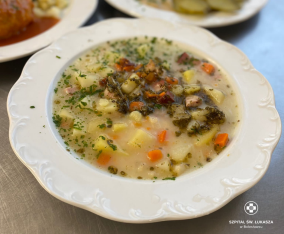 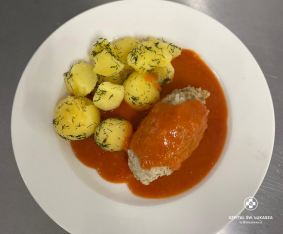 Zupa ziemniaczana z boczkiem wędzonym 450ml (7,9), ziemniaki gotowane z koperkiem 150g, gołąbki leniwe w sosie pomidorowym 250g (3,7), ogórek kiszony 100g, kompot Zupa ziemniaczana z boczkiem wędzonym 450ml (7,9), ziemniaki gotowane z koperkiem 150g, gołąbki leniwe w sosie pomidorowym 250g (3,7), ogórek kiszony 100g, kompot Zupa ziemniaczana 450ml (7,9), placki ziemniaczane w sosie pieczarkowym 200g,(1,3,7) ogórek kiszony 100g, kompot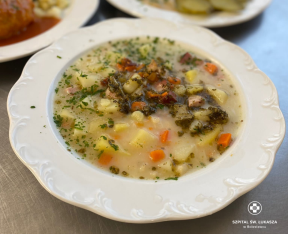 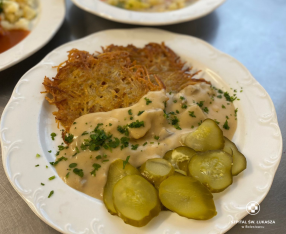 KolacjaSer emmentaler 50g (7), jajko gotowane, pomidor 50g, masło 20g (7), chleb pszenny 3 kromki. herbata 200ml 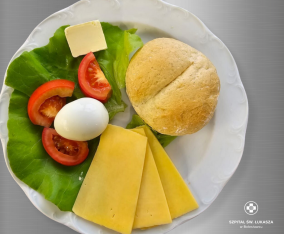 Ser emmentaler 50g (7), jajko gotowane, pomidor 50g, masło 20g (7), chleb pszenny 3 kromki. herbata 200ml Ser emmentaler 50g (7), jajko gotowane, pomidor 50g, masło 20g (7), chleb graham 3 kromki. herbata 200ml Ser emmentaler 50g (7), jajko gotowane, pomidor 50g, masło 20g (7), chleb pszenny 3 kromki. herbata 200ml Podsumowanie wartości odżywczych Energia: 2200, Białko: 84g, Tłuszcze: 111g, Węglowodany: 222gEnergia: 2200, Białko: 84g, Tłuszcze: 111g, Węglowodany: 222gEnergia: 2200, Białko: 84g, Tłuszcze: 111g, Węglowodany: 222gEnergia: 2200, Białko: 79g, Tłuszcze: 95g, Węglowodany: 270gPosiłkiDieta podstawowa Dieta lekkostrawna Dieta lekkostrawna z ograniczeniem węglowodanów łatwoprzyswajalnych Dieta lekkostrawna  z ograniczeniem tłuszczów pochodzenia zwierzęcego ŚniadaniePłatki owsiane z jogurtem i chutneyem wiśniowym 100g (1,7), polędwica z majerankiem 40g (9,10), pomidor 50g, chleb pszenny (1), masło 20 g (7), herbata 200ml 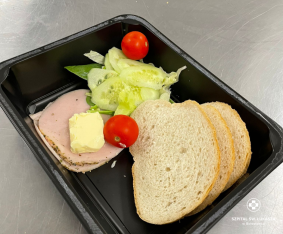 Płatki owsiane z jogurtem i chutneyem wiśniowym 100g (1,7), polędwica z majerankiem 40g (9,10), pomidor 50g, chleb pszenny (1), masło 20 g (7), herbata 200ml Płatki owsiane z jogurtem i chutneyem wiśniowym 100g (1,7), polędwica z majerankiem 40g (9,10), pomidor 50g, chleb graham(1), masło 20 g (7), herbata 200ml Płatki owsiane z jogurtem i chutneyem wiśniowym 100g (1,7), polędwica z majerankiem 40g (9,10), pomidor 50g, chleb pszenny (1), masło 20 g (7), herbata 200ml ObiadZupa brokułowa 450ml (7,9), Kasza gryczana 150g, pulpety z indyka w sosie koperkowym 150g (1,3,7), surówka z kapusty pekińskiej 150g, kompot  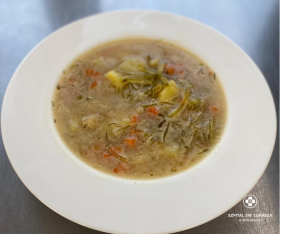 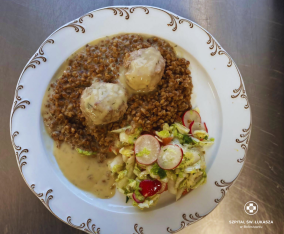 Zupa brokułowa 450ml (7,9), Kasza gryczana 150g, pulpety z indyka w sosie koperkowym 150g (1,3,7), surówka z kapusty pekińskiej 150g, kompot  Zupa brokułowa 450ml (7,9), Kasza gryczana 150g, pulpety z indyka w sosie koperkowym 150g (1,3,7), surówka z kapusty pekińskiej 150g, kompot  Zupa brokułowa 450ml (7,9), Kasza gryczana 150g, racuchy z jabłkami i kwaśną śmietaną 400g (1,3,7) kompot  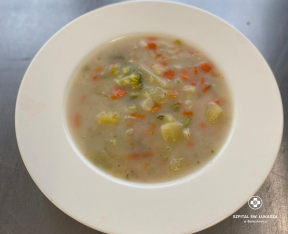 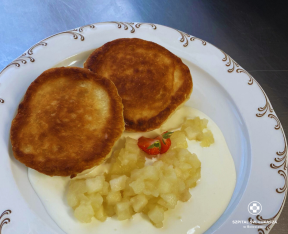 KolacjaPasta z tuńczyka z ogórkiem kiszonym 80g, sałata masłowa 20g, pomidor bez skórki 50g, masło 20g (7), bułka pszenna (1), herbata 200ml 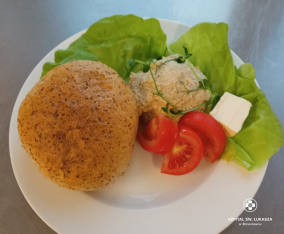 Pasta z tuńczyka z ogórkiem kiszonym 80g, sałata masłowa 20g, pomidor bez skórki 50g, masło 20g (7), bułka pszenna(1), herbata 200ml Pasta z tuńczyka z ogórkiem kiszonym 80g, sałata masłowa 20g, pomidor bez skórki 50g, masło 20g (7), bułka graham (1), herbata 200ml Pasta z tuńczyka z ogórkiem kiszonym 80g, sałata masłowa 20g, pomidor bez skórki 50g, masło 20g (7), bułka przenna(1), herbata 200ml Podsumowanie wartości odżywczych Energia: 2200kcal, Białko: 111g, Tłuszcze: 72g, Węglowodany:287gEnergia: 2200kcal, Białko: 111g, Tłuszcze: 72g, Węglowodany:287gEnergia: 2200kcal, Białko: 111g, Tłuszcze: 72g, Węglowodany:287gEnergia: 2100kcal, Białko: 73g, Tłuszcze: 70g, Węglowodany:310gPosiłkiDieta podstawowa Dieta lekkostrawna Dieta lekkostrawna z ograniczeniem węglowodanów łatwoprzyswajalnych Dieta lekkostrawna  z ograniczeniem tłuszczów pochodzenia zwierzęcego ŚniadanieJogurt naturalny z płatkami orkiszowymi z konfiturą ze śliwek 100g (1),(7) Szynka z indyka 70g (7), ogórek 50g, rzodkiewka 2szt, bułka pszenna (1), masło 20g (7), herbata 200ml 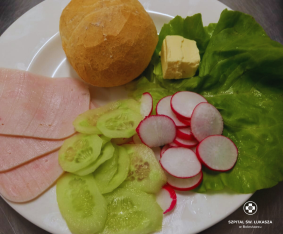 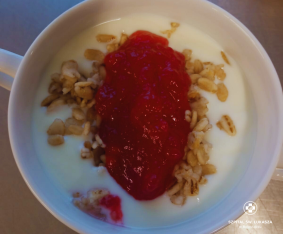 Jogurt naturalny z płatkami orkiszowymi z konfiturą ze śliwek 100g (1),(7) Szynka z indyka 70g (7), ogórek 50g, rzodkiewka 2szt, bułka pszenna (1), masło 20g (7), herbata 200ml Jogurt naturalny z płatkami orkiszowymi z konfiturą ze śliwek 100g (1),(7) Szynka z indyka 70g (7), ogórek 50g, rzodkiewka 2szt, bułka graham(1), masło 20g (7), herbata 200ml Jogurt naturalny z płatkami orkiszowymi z konfiturą ze śliwek 100g (1),(7) Szynka z indyka 70g (7), ogórek 50g, rzodkiewka 2 szt, bułka pszenna (1), masło 20g (7), herbata 200ml ObiadZupa pomidorowa z makaronem 450ml (7,9), ziemniaki gotowane z koprem 150g, kotlet drobiowy z warzywami 150g, biała kapusta zasmażana 150g, kompot 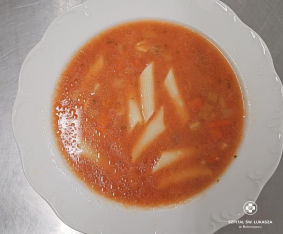 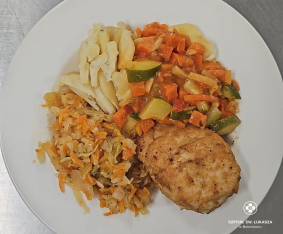 Zupa pomidorowa z makaronem 450ml (7,9), ziemniaki gotowane z koprem 150g, kotlet drobiowy z warzywami 150g, gotowany kalafior i marchewki 150g, kompot Zupa pomidorowa z makaronem 450ml (7,9), ziemniaki gotowane z koprem 150g, kotlet drobiowy z warzywami 150g, gotowany kalafior i marchewki 150g, kompot Zupa pomidorowa z makaronem 450ml (7,9), placki z kaszy jaglanej w sosie brokułowym 200g (1,3,7), ogórek kiszony 100g,  kompot 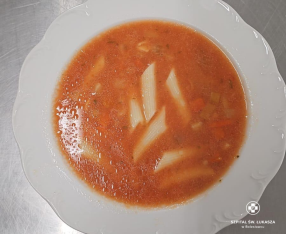 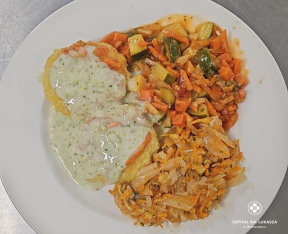 KolacjaDżem brzoskwiniowy 50g (11), twarożek waniliowy 80g (7), chleb graham 3 kromki (1), masło 20g (7), herbata 200ml 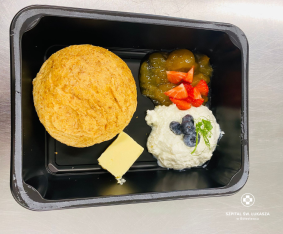 Dżem brzoskwiniowy 50g (11), twarożek waniliowy 80g (7), chleb pszenny 3 kromki (1), masło 20g (7), herbata 200ml Dżem brzoskwiniowy 50g (11), twarożek waniliowy 80g (7), chleb graham 3 kromki (1), masło 20g (7), herbata 200ml Dżem brzoskwiniowy 50g (11), twarożek waniliowy 80g (7), chleb graham 3 kromki (1), masło 20g (7), herbata 200ml Podsumowanie wartości odżywczych Energia: 2450 kcal, Białko102g, Tłuszcze:105g, Węglowodany: 281g : Energia: 2450 kcal, Białko 102g, Tłuszcze:105g, Węglowodany: 281g : Energia: 2450 kcal, Białko 102g, Tłuszcze:105 g, Węglowodany: 281g : Energia: 2400 kcal, Białko 83g, Tłuszcze:98g, Węglowodany: 302g : PosiłkiDieta podstawowa Dieta lekkostrawna Dieta lekkostrawna z ograniczeniem węglowodanów łatwoprzyswajalnych Dieta lekkostrawna  z ograniczeniem tłuszczów pochodzenia zwierzęcego ŚniadanieJogurt naturalny z prażonymi jabłkami z kardamonem 100g (7), pasta jajeczna z koprem 80g (9,10), ser gouda 50g, sałata masłowa 20g, chleb graham 2 kromki, masło 20g (7), herbata 200ml  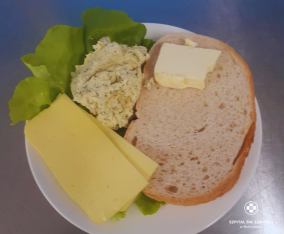 Jogurt naturalny z prażonymi jabłkami z kardamonem 100g (7), pasta jajeczna z koprem 80g (9,10), ser gouda 50g, sałata masłowa 20g, chleb pszenny 2 kromki, masło 20g (7), herbata 200ml  Jogurt naturalny z prażonymi jabłkami z kardamonem 100g (7), pasta jajeczna z koprem 80g (9,10), ser gouda 50g, sałata masłowa 20g, chleb graham 2 kromki, masło 20g (7), herbata 200ml  Jogurt naturalny z prażonymi jabłkami z kardamonem 100g (7), pasta jajeczna z koprem 80g (9,10), ser gouda 50g, sałata masłowa 20g, chleb pszenny 2 kromki, masło 20g (7), herbata 200ml  ObiadZupa meksykańska z czerwoną fasolą 450ml (9), Kasza jęczmienna 150g, karczek wolno pieczony w sosie chrzanowym 150g (1,7,9), surówka z marchewki i pora 150g, kompot 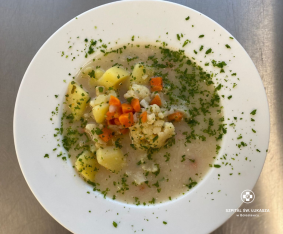 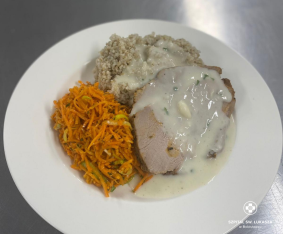 Barszcz ukraiński 450ml, (9), Kasza jęczmienna 150g, karczek wolno pieczony w sosie chrzanowym 150g (1,7,9), surówka z marchewki i pora 150g, kompot Zupa meksykańska z czerwoną fasolą 450ml (9), Kasza jęczmienna 150g, karczek wolno pieczony w sosie chrzanowym 150g (1,7,9), surówka z marchewki i pora 150g, kompot Barszcz ukraiński 450ml, kaszotto z dynią, cukinią i szpinakiem 350g (7), duszona czerwona kapusta 150g (7), kompot 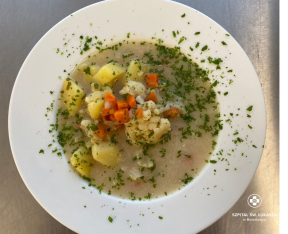 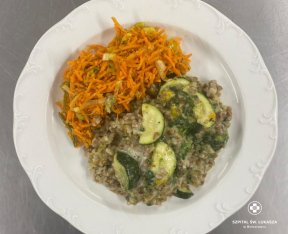 KolacjaParówki wieprzowe 100g (1,6,9), ogórek 50g, pomidory z oliwą z oliwek 70g, ketchup 30g, masło 20g (7), chleb pszenny 4 kromki (1), herbata 200ml  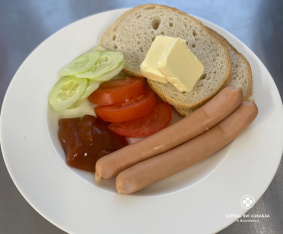 Parówki wieprzowe 100g (1,6,9), ogórek 50g, pomidory z oliwą z oliwek 70g, ketchup 30g, masło 20g (7), chleb pszenny 4 kromki (1), herbata 200ml  Parówki wieprzowe 100g (1,6,9), ogórek 50g, pomidory z oliwą z oliwek 70g, ketchup 30g, masło 20g (7), chleb graham 4 kromki (1), herbata 200ml  Parówki wieprzowe 100g (1,6,9), ogórek 50g, pomidory z oliwą z oliwek 70g, ketchup 30g, masło 20g (7), chleb pszenny 4 kromki (1), herbata 200ml  Podsumowanie wartości odżywczych Energia: 2600kcal, Białko99g, Tłuszcze:131g, Węglowodany: 270g : Energia: 2600kcal, Białko99g, Tłuszcze:131g, Węglowodany: 270g : Energia: 2600kcal, Białko99g, Tłuszcze:131g, Węglowodany: 270g : Energia: 2700kcal, Białko103g, Tłuszcze:128g, Węglowodany: 305g : PosiłkiDieta podstawowa Dieta lekkostrawna Dieta lekkostrawna z ograniczeniem węglowodanów łatwoprzyswajalnych Dieta lekkostrawna  z ograniczeniem tłuszczów pochodzenia zwierzęcego ŚniadanieSzynka drobiowa 50g (11), pasztet pieczony 50g (9,10), masło 20 g, ogórek 50 g, pomidor 50g, bułka pszenna (1), herbata 200ml 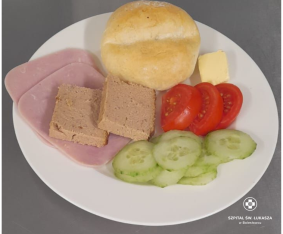 Szynka drobiowa 50g (11), pasztet pieczony 50g (9,10), masło 20 g, ogórek 50 g, pomidor 50g, bułka pszenna (1), herbata 200ml Szynka drobiowa 50g (11), pasztet pieczony 50g (9,10), masło 20 g, ogórek 50 g, pomidor 50g, bułka graham(1), herbata 200ml Szynka drobiowa 50g (11), pasztet pieczony 50g (9,10), masło 20 g, ogórek 50 g, pomidor 50g, bułka pszenna (1), herbata 200ml ObiadZupa pieczarkowa z ziemniakami 450ml (7,9), Ziemniaki puree 150g, Pulpety rybne w sosie cytrynowym 150g, Surówka z kapusty kiszonej 150 g, Kompot 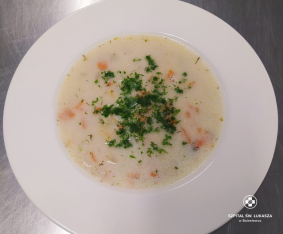 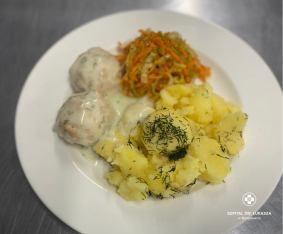 Zupa pieczarkowa z ziemniakami 450ml (7,9), Ziemniaki puree 150g, Pulpety rybne w sosie cytrynowym 150g, Surówka z kapusty kiszonej 150 g, Kompot Zupa pieczarkowa z ziemniakami 450ml (7,9), Ziemniaki puree 150g, Pulpety rybne w sosie cytrynowym 150g, Surówka z kapusty kiszonej 150 g, Kompot Zupa pieczarkowa z ziemniakami 450ml (7,9), Naleśniki z twarożkiem waniliowym i sosem truskawkowym 450g (1,3,7) Kompot 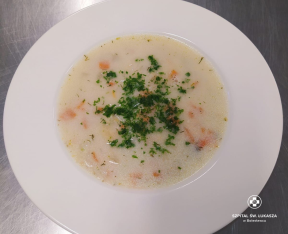 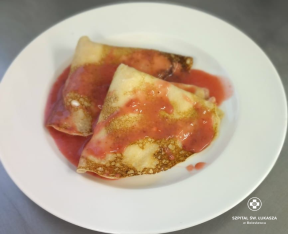 KolacjaPaprykarz szczeciński 100g (7,9), ser Edam 50g, sałata masłowa 20g, chleb pszenny 2 kromki (1), herbata 200ml 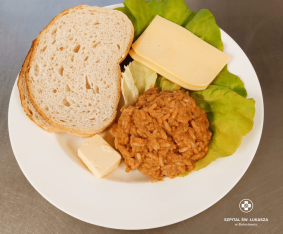 Paprykarz szczeciński 100g (7,9), ser Edam 50g, sałata masłowa 20g, chleb pszenny 2 kromki (1), herbata 200ml Paprykarz szczeciński 100g (7,9), ser Edam 50g, sałata masłowa 20g, chleb graham 2 kromki (1), herbata 200ml Paprykarz szczeciński 100g (7,9), ser Edam 50g, sałata masłowa 20g, chleb pszenny 2 kromki (1), herbata 200ml Podsumowanie wartości odżywczych Energia: 2304kcal, Białko: 91g, Tłuszcze” 104g, Węglowodany: 260gEnergia: 2304kcal, Białko: 91g, Tłuszcze” 104g, Węglowodany: 260gEnergia: 2304kcal, Białko: 91g, Tłuszcze” 104g, Węglowodany: 260gEnergia: 2250kcal, Białko: 90g, Tłuszcze” 102g, Węglowodany: 260gPosiłkiDieta podstawowa Dieta lekkostrawna Dieta lekkostrawna z ograniczeniem węglowodanów łatwoprzyswajalnych Dieta lekkostrawna  z ograniczeniem tłuszczów pochodzenia zwierzęcego ŚniadanieSzynka konserwowa 50g (9,10), twarożek wiejski z rzodkiewką 100g (3,7), pomidor 50g, grahamka (1), herbata 200ml  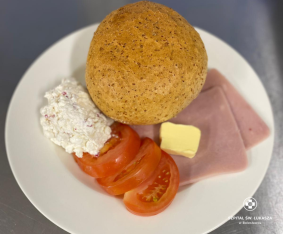 Szynka konserwowa 50g (9,10), twarożek wiejski z rzodkiewką 100g (3,7), pomidor 50g, bułka pszenna (1), herbata 200ml  Szynka konserwowa 50g (9,10), twarożek wiejski z rzodkiewką 100g (3,7), pomidor 50g, grahamka (1), herbata 200ml  Szynka konserwowa 50g (9,10), twarożek wiejski z rzodkiewką 100g (3,7), pomidor 50g, grahamka (1), herbata 200ml  ObiadZupa kalafiorowa 450ml (7,9), naleśniki z farszem warzywnym i duszoną łopatką wieprzową w sosie paprykowym 400g (1,3,7) Kompot 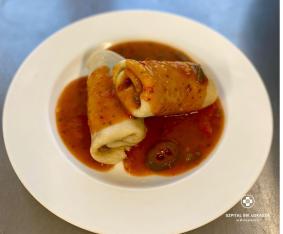 Zupa kalafiorowa 450ml (7,9), naleśniki z farszem warzywnym i duszoną łopatką wieprzową w sosie paprykowym 400g (1,3,7) Kompot Zupa kalafiorowa 450ml (7,9), naleśniki z farszem warzywnym i duszoną łopatką wieprzową w sosie paprykowym 400g (1,3,7) Kompot Zupa kalafiorowa 450ml (7,9), zapiekanka makaronowa z brokułem, groszkiem i mozzarellą 300g Sałata lodowa z vinaigrette 150g (10) Kompot 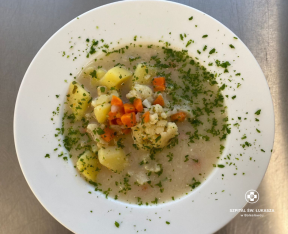 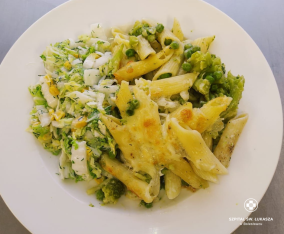 KolacjaSałatka śledziowa 100g (7,9), ser gouda 50g (7), sałata masłowa 20g, chleb graham 3 kromki (1), herbata 200ml 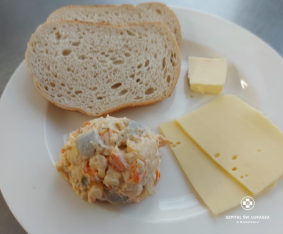 Sałatka śledziowa 100g (7,9), ser gouda 50g (7), sałata masłowa 20g, chleb pszenny 3 kromki (1), herbata 200ml Sałatka śledziowa 100g (7,9), ser gouda 50g (7), sałata masłowa 20g, chleb graham 3 kromki (1), herbata 200ml Sałatka śledziowa 100g (7,9), ser gouda 50g (7), sałata masłowa 20g, chleb graham 3 kromki (1), herbata 200ml Podsumowanie wartości odżywczych Energia: 2644kcal, Białka: 114g, Tłuszcze: 110g, Węglowodany: 315gEnergia: 2644kcal, Białka: 114g, Tłuszcze: 110g, Węglowodany: 315gEnergia: 2644kcal, Białka: 114g, Tłuszcze: 110g, Węglowodany: 315gEnwegia: 2450kcal, Białka: 126g, Tłuszcze: 90g, Węglowodany: 290g PosiłkiDieta podstawowa Dieta lekkostrawna Dieta lekkostrawna z ograniczeniem węglowodanów łatwoprzyswajalnych Dieta lekkostrawna  z ograniczeniem tłuszczów pochodzenia zwierzęcego ŚniadanieSerdelki wieprzowe 100g )6,9,10), ogórek 50g, sałata masłowa 20g, ketchup 20 g, masło 20 g (7), bułka graham (1), herbata 200ml 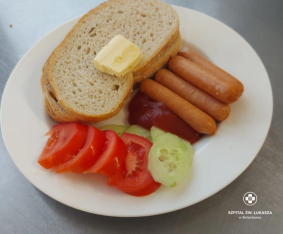 Serdelki wieprzowe 100g )6,9,10), ogórek 50g, sałata masłowa 20g, ketchup 20 g, masło 20 g (7), bułka pszenna (1), herbata 200ml Serdelki wieprzowe 100g )6,9,10), ogórek 50g, sałata masłowa 20g, ketchup 20 g, masło 20 g (7), bułka graham (1), herbata 200ml Serdelki wieprzowe 100g )6,9,10), ogórek 50g, sałata masłowa 20g, ketchup 20 g, masło 20 g (7), bułka graham (1), herbata 200ml ObiadRosół wołowo-drobiowy z makaronem i natką pietruszki (1,3,7,9), Puree ziemniaczane 150g (7), kotlet drobiowy z pieca w sosie szpinakowym 150g (1,7), buraczki zasmażane 150g (7), kompot 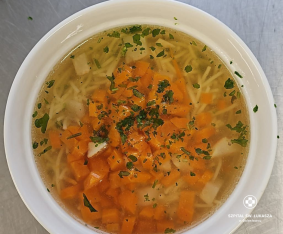 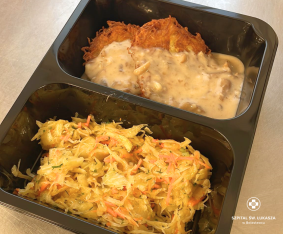 Rosół wołowo-drobiowy z makaronem i natką pietruszki (1,3,7,9), Puree ziemniaczane 150g (7), kotlet drobiowy z pieca w sosie szpinakowym 150g (1,7), buraczki zasmażane 150g (7), kompot Rosół wołowo-drobiowy z makaronem i natką pietruszki (1,3,7,9), Puree ziemniaczane 150g (7), kotlet drobiowy z pieca w sosie szpinakowym 150g (1,7), buraczki zasmażane 150g (7), kompot Rosół wołowo-drobiowy z makaronem i natką pietruszki (1,3,7,9), kasza jęczmienna 150g, kotlety z kalafiora 200g, sos cukiniowy 50g (1,7),, buraczki zasmażane 150g (7), kompot 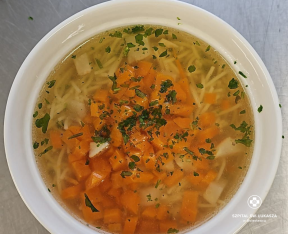 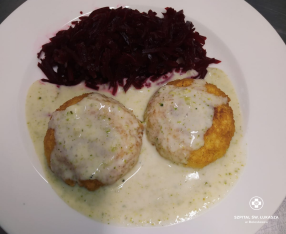 KolacjaHummus z dyni hokkaido z ciecierzycy 120g (4),pomidor 50g, masło 20g (7), chleb graham 3 kromki (1) herbata 200ml   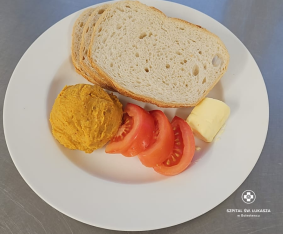 Hummus z dyni hokkaido z ciecierzycy 120g (4),pomidor 50g, masło 20g (7), chleb pszenny 3 kromki (1) herbata 200ml   Hummus z dyni hokkaido z ciecierzycy 120g (4),pomidor 50g, masło 20g (7), chleb graham 3 kromki (1) herbata 200ml   Hummus z dyni hokkaido z ciecierzycy 120g (4),pomidor 50g, masło 20g (7), chleb graham 3 kromki (1) herbata 200ml   Podsumowanie wartości odżywczych Energia: 2800kcal, Białko: 98g, Tłuszcze: 122g, Węglowodany: 350g Energia: 2800kcal, Białko: 98g, Tłuszcze: 122g, Węglowodany: 350g Energia: 2800kcal, Białko: 98g, Tłuszcze: 122g, Węglowodany: 350g Enwegia: 2600kcal, Białko: 98g, Tłuszcze 120g, Węglowodany: 283g 